TJ RADON Vysoká Pec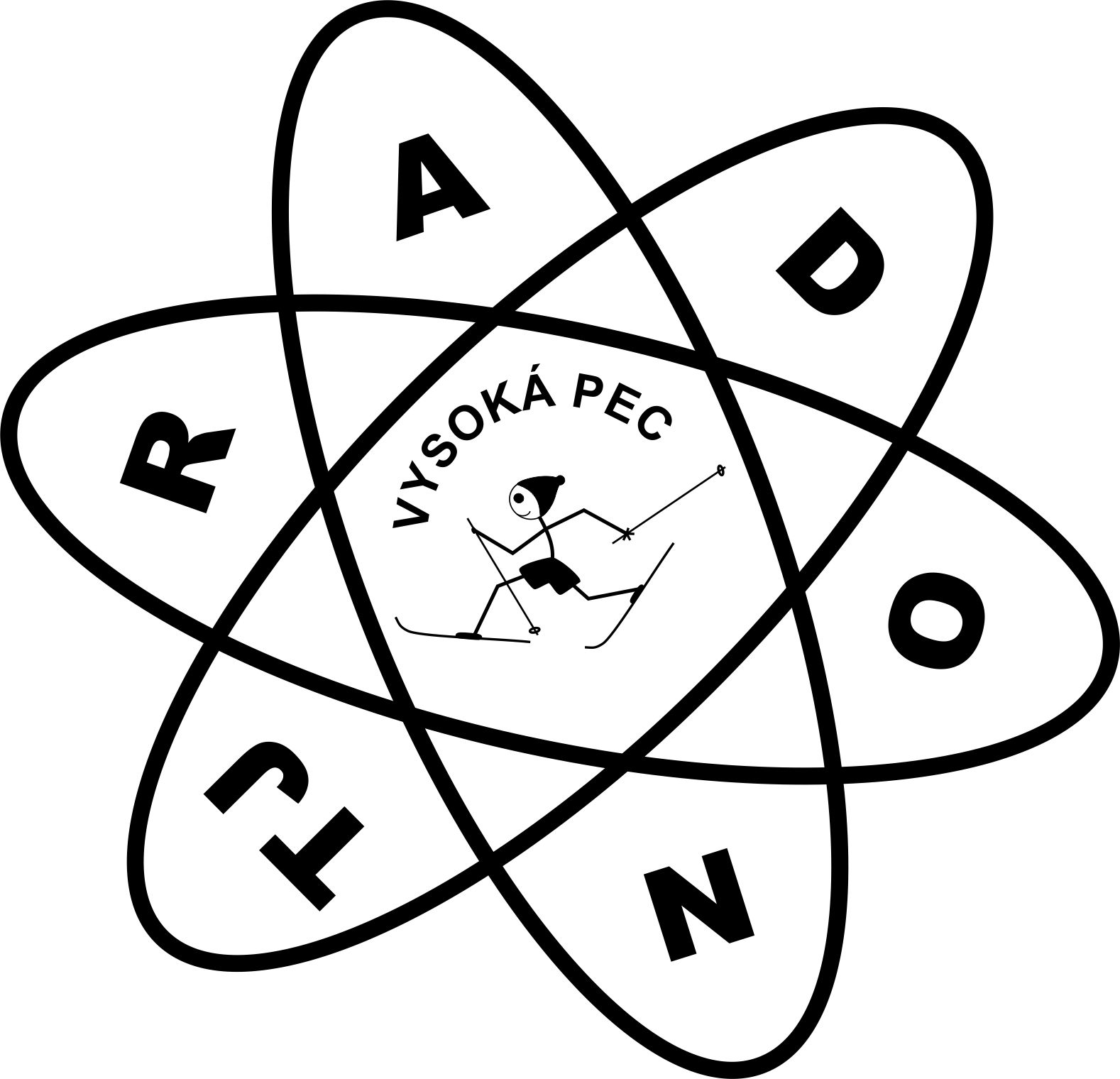 pořádáRADON TRI PEC 2019Dětský terénní triatlonTermín:  sobota 3. srpna 2019Místo: Vysoká Pec – RADON ARENAStart první kategorie: 11:30 hodinprohlídka tratí: od 9:30(časy startů jsou orientační, pořadatel si vyhrazuje právo starty sloučit)Kategorie a délky tratí:	       plavání (brodění) + kolo + běh      značení – trať       kluci, děvčataPrťata				2014 a ml.      15m+150m+100m          okruh u Kaňky	   11:30								                    	            zelenáPředžáci, předžákyně		12-13		Nejmladší žáci, žákyně	10-11		30m+1km+500m	          červená		   11:50Mladší žákyně			08-09								Mladší žáci			08-09								Starší žákyně			05-07		Starší žáci			05-07		70m+2,5km+800m	            modrá		   12:30mapky tratí – viz přílohyStartovné: 	20,-Prezentace: 	od 9:30 hodin Přihlášky:	Mail:    tjradon@seznam.czTel:	775 224 357		vše do 1.8.2019Na místě u prezentace - !!do 10:00!! Vyhlašování výsledků:		po dokončení poslední kategorie (po 13. hodině)		Vždy první tři v každé kategorii 		prťata – všichniParkování: 	u Kaňky, na otočceObčerstvení:	vezměte si něco s sebou	Motto závodu:          „..... přijďte si s námi tréninkově zazávodit ....!!!“Kontakty:	ředitel závodu		Jan Kříž		602428446			traťový komisař	Jindřich Košner			hlavní rozhodčí	Ilona Holíková					RADON TRI PEC - pravidla a podmínkyPravidla závodu:-závod je složen ze tří na sebe plynule navazujících částí-zahajuje se plaváním (u nejmenší kategorie “brodědím”), u neplavců doporučujeme  	rukávky, nebo jiné plavecké pomůcky, následuje cyklistická část a po ní běh- běh je v terénu(tráva, louka). Cyklistika je v terénu – obsahuje jak zpevněnou cestu, tak 	lesní a travnatý terén. Krátký štěrkový sjezd – jedou pouze nejstarší.  Kategorie Prťata 	jede pouze 	po asfaltu.-délka tratí je podle kategorií-tratě budou připraveny v sobotu 4.8.2018 od 9:30 hodin – mohou se vyzkoušet – vše pod 	dohledem rodičů (trenérů) na vlastní nebezpečí !!!-mezi disciplínami se probíhá dvěma depy, kde jsou uložena kola, případně další věci 	závodníka-depa jsou dvě, v režii pořadatelů-jízda na kole v depu je zakázána, kolo se vede s nasazenou a připnutou helmou-na kolo se nasedá za označením konce depa a sesedá před označením začátku depa-po celou dobu cyklistické části musí mít závodník nasazenou a připnutou helmu-kategorie prťata může už na “brodění” a následně po kole na běh vyrazit v helmě-závod je vypsán jako soutěž jednotlivců (po kategoriích)-vítězem se stává ten závodník, který v příslušné kategorii doběhne do cíle jako první-pořadí jednotlivců v příslušné kategorii je dáno pořadím, jak doběhnou do cíle, pro 	informaci se měří čas (celkový)-příslušnost do věkové kategorie je dána ročníkem narození-u kategorií se stejnými objemy mohou být starty sloučenyPodmínky závodu:-Každý závodník startuje na vlastní nebezpečí, zodpovídají rodiče nebo doprovod.-Žádný závodník nesmí ohrožovat své okolí ani jiné účastníky.-Závodníci a jejich doprovod nebudou nijak omezovat průběh závodu, jsou povinni dbát na 	bezpečnost, dodržovat pokyny pořadatelů, ctí pravidla slušného chování a nesou 	veškerou odpovědnost za škodu, kterou způsobí sobě, pořadateli nebo třetí osobě.-Pořadatel si vyhrazuje právo nutných technických změn oproti rozpisu závodu z důvodu 	nepředvídatelných okolnosti.-Závod se uskuteční bez ohledu na povětrnostní podmínky. Pouze v případě extrémních 	podmínek (voda, zima, bouřky …) je možné, že bude opožděn nebo zrušen.-Veškeré fotky i video záběry pořízené během závodu mohou být pořadatelem použity k vlastní propagaci bez nároku na honorář.-Cyklistická helma je povinná!